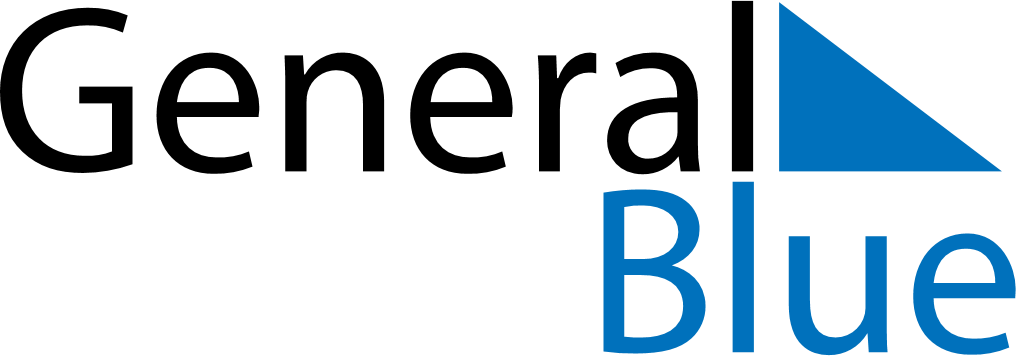 Daily PlannerAugust 19, 2024 - August 25, 2024Daily PlannerAugust 19, 2024 - August 25, 2024Daily PlannerAugust 19, 2024 - August 25, 2024Daily PlannerAugust 19, 2024 - August 25, 2024Daily PlannerAugust 19, 2024 - August 25, 2024Daily PlannerAugust 19, 2024 - August 25, 2024Daily Planner MondayAug 19TuesdayAug 20WednesdayAug 21ThursdayAug 22FridayAug 23 SaturdayAug 24 SundayAug 25MorningAfternoonEvening